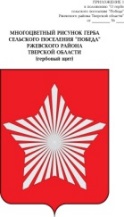 АДМИНИСТРАЦИЯ МУНИЦИПАЛЬНОГО ОБРАЗОВАНИЯСЕЛЬСКОЕ ПОСЕЛЕНИЕ «ПОБЕДА»РЖЕВСКОГО РАЙОНА ТВЕРСКОЙ ОБЛАСТИП О С Т А Н О В Л Е Н И Е08.05.2019                                                                            № 48Об утверждении административного регламента исполнения муниципальной функции "Осуществление в пределах своей компетенции контроля за соблюдением законодательства в области розничной продажи алкогольной продукции, спиртосодержащей продукции на территории сельского поселения «Победа» Ржевского района Тверской области

В соответствии со статьей 7 Федерального закона от 22.11.1995 N 171-ФЗ (ред. от 01.05.2019) "О государственном регулировании производства и оборота этилового спирта, алкогольной и спиртосодержащей продукции и об ограничении потребления (распития) алкогольной продукции", со статьей 16 Федерального закона от 06.10.2003 N 131-ФЗ "Об общих принципах организации местного самоуправления в Российской Федерации", Федеральным законом от 26.12.2008 N 294-ФЗ "О защите прав юридических лиц и индивидуальных предпринимателей при осуществлении государственного контроля (надзора) и муниципального контроля", Администрация  сельского поселения «Победа» Ржевского района Тверской областиПОСТАНОВЛЯЕТ:1. Утвердить административный регламент исполнения муниципальной функции "Осуществление в пределах своей компетенции контроля за соблюдением законодательства в области розничной продажи алкогольной продукции, спиртосодержащей продукции на территории сельского поселения «Победа» Ржевского района Тверской области (приложение).
2.Настоящее постановление вступает в силу со дня его подписания, подлежит обнародованию в установленном порядке и размещению на официальном сайте администрации сельского поселения «Победа» в информационно-телекоммуникационной сети Интернет.3. Контроль над исполнением настоящего постановления оставляю за собой.Глава сельского поселения «Победа»   			Е.Л.Тарасевич